Lynne Lamberg, School Starts Too Early for Teens, Pediatricians Agree. Psychiatric News. September 2, 2014.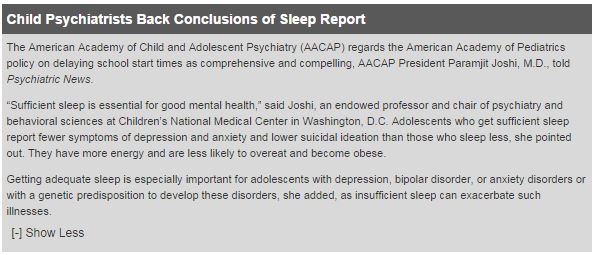 